Plan działania 2022 – 2024Wojewódzka Stacja Sanitarno – Epidemiologiczna w BydgoszczyWojewódzka Stacja Sanitarno – Epidemiologiczna w Bydgoszczy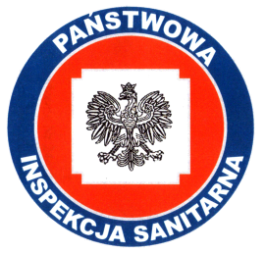 AKTUALIZACJA AKTUALIZACJA Lp.Stan pożądany Niezbędne działania do realizacji zapewnienia dostępuTerminKoszt 
tys. zł.Osoba
odpowiedzialnaUwagiDostępność architektoniczna:Dostępność architektoniczna:Dostępność architektoniczna:Dostępność architektoniczna:Dostępność architektoniczna:Dostępność architektoniczna:zapewnienie wolnych od barier poziomych i pionowych przestrzeni komunikacyjnych budynkówprzebudowa parteru budynku E, 
w tym dostosowanie Punktu Informacyjnego WSSE, obejmująca:instalację drzwi rozsuwanych,dostosowania wysokości blatów,dostosowanie oświetlenia wejść do budynku do wymogów natężenia ok. 100 lx,oznakowanie budynku i wejść tablicami informacyjnymi, oznaczenie wejść do budynku 
w sposób wyróżniający 
z elewacji2022- 2023 r.150Koordynator ds. dostępności architektonicznejzapewnienie wolnych od barier poziomych i pionowych przestrzeni komunikacyjnych budynkówprzywrócenie do stanu pierwotnego nawierzchni brukowej wjazdu i placu wewnętrznego obejmujące:oznaczenie miejsc parkingowych, niwelacja stromizn podjazdu2023 r.140 Koordynator ds. dostępności architektonicznejzależne od pozyskania funduszy unijnychinstalacja urządzeń lub zastosowanie środków technicznych i rozwiązań architektonicznych w budynku, które umożliwiają dostęp do wszystkich pomieszczeń, 
z wyłączeniem pomieszczeń technicznychmontaż 0,5 m przed każdym pierwszym stopniem schodów w górę oraz 0,5 m przed pierwszym stopniem schodów w dół, na całej szerokości schodów oznakowania dotykowego – pas ostrzegawczy2022-2023 r.2,5Koordynator ds. dostępności architektonicznejinstalacja urządzeń lub zastosowanie środków technicznych i rozwiązań architektonicznych w budynku, które umożliwiają dostęp do wszystkich pomieszczeń, 
z wyłączeniem pomieszczeń technicznychmontaż urządzenia alarmowego w WC2022 r.0,2 Koordynator ds. dostępności architektonicznejzrealizowano dodatkowo na drzwiach WC umieszczono tabliczkę z piktogramami oznaczonymi pismem Braille’azapewnienie w budynku informacji na temat rozkładu pomieszczeń administracyjnychwymiana oznaczeń informacyjnych 
i na drzwiach do pomieszczeń na wypukłe, kontrastowe i oznaczenie ich pismem braille’aw ramach przebudowy Punktu Informacyjnego5Koordynator ds. dostępności architektonicznejzapewnianie osobom ze szczególnymi potrzebami możliwości ewakuacji lub uratowania w inny sposóaktualizacja planów ewakuacji 
z uwzględnieniem ewakuacji osób ze szczególnymi potrzebami2022 r.bezkosztowoSpecjalista ds. BHP i Ochrony p.poż. /Specjalista 
ds. Obrony Cywilnejzrealizowanozapewnianie osobom ze szczególnymi potrzebami możliwości ewakuacji lub uratowania w inny sposózakup krzesła ewakuacyjnego2023 r.6Specjalista ds. BHP i Ochrony p.poż.zrealizowanoDostępność cyfrowa:Dostępność cyfrowa:Dostępność cyfrowa:Dostępność cyfrowa:Dostępność cyfrowa:Dostępność cyfrowa:osiągnięcie standardu WCAG 2.1 zgodnie z zał. nr 1 do ustawy o dostępności cyfrowej stron internetowych i aplikacji mobilnych podmiotów publicznychPełne dostosowanie strony internetowej WSSE do wymagań 
o dostępności cyfrowej stron internetowych i aplikacji mobilnych podmiotów publicznych.Strona WSSE docelowo będzie pełniła funkcję informacyjną oraz BIP https://www.gov.pl/web/wsse-bydgoszcz zgodnie ze standardami producenta strony internetowej.działanie stałebezkosztowoSpecjalista ds. programowania – koordynator ds. dostępności cyfrowejstrona internetowa WSSE w Bydgoszczy pełni funkcję informacyjną oraz BIP. Nadzorowanie zamieszczanych informacji pod względem standardów WCAG 2.1 i technicznych możliwości udostępnionych przez producenta serwisu informacyjnego RPDostępność informacyjno- komunikacyjna:Dostępność informacyjno- komunikacyjna:Dostępność informacyjno- komunikacyjna:Dostępność informacyjno- komunikacyjna:Dostępność informacyjno- komunikacyjna:zapewnienie na stronie internetowej WSSE informacji o zakresie działalności dla osób ze szczególnymi potrzebamizamieszczenie na stronie internetowej WSSE informacji o działalności jednostki w postaci elektronicznego pliku zawierającego tekst odczytywalny maszynowo, nagrania treści w polskim języku migowym oraz w tekście łatwym do odczytania i rozumienia (ETR).bez zbędnej zwłoki-Koordynator ds. dostępności informacyjno-komunikacyjnej+ ESTzrealizowanozapewnienie dostępu do pętli indukcyjnej do obsługi osób niedosłyszących w Punkcie Obsługi Klientazakup i zainstalowanie przenośnej pętli indukcyjnej w Punkcie Informacyjnym, oznaczenie piktogramem miejsca, w którym pętla jest zainstalowana.bez zbędnej zwłokiok. 1,5Koordynator ds. dostępności informacyjno-komunikacyjnej+ EZPzrealizowanozapewnienie dostępu do urządzeń ułatwiających odczytywanie zapisów dokumentów osobom 
z dysfunkcją wzrokuwyposażenie Punktu Informacyjnego w szkła powiększające lub elastyczne ramki powiększające. bez zbędnej zwłoki0,5Koordynator ds. dostępności informacyjno-komunikacyjnejzrealizowanozapewnienie osobom ze szczególnymi potrzebami obsługi z wykorzystaniem przesyłania wiadomości tekstowych, w tym 
z wykorzystaniem wiadomości SMS, MMS lub komunikatorów internetowychwyposażenie Punktu Informacyjnego w telefon komórkowy, zainstalowanie odpowiednich aplikacji na telefoniebez zbędnej zwłokibezkosztowoKoordynator ds. dostępności informacyjno-komunikacyjnejzrealizowanozapewnienie dostępności osobie ze szczególnymi potrzebami na jej wniosekopracowanie procedury rozpatrzenia wniosku o kontakt w formie zakreślonej przez osobę ze szczególnymi potrzebami. Przygotowanie i umieszczenie na stronie internetowej wzoru wniosku.bez zbędnej zwłokibezkosztowoNPZzrealizowanozapewnienie obsługi osobom ze szczególnymi potrzebamiopracowanie zasad obsługi osób ze szczególnymi potrzebami 
i przeszkolenie pracowników WSSE w tym zakresiebez zbędnej zwłokibezkosztowoKoordynator ds. dostępności informacyjno-komunikacyjnej+ NPZzrealizowanozapewnienie dostępności 
w zamówieniach publicznychopracowanie i stosowanie 
w zamówieniach publicznych zapisów o zapewnieniu dostępności osobom ze szczególnymi potrzebami, chyba że nie jest to uzasadnione charakterem przedmiotu zamówienia.bez zbędnej zwłokibezkosztowoKoordynator ds. dostępności informacyjno-komunikacyjnej+EZPnie stosowano zapisów o zapewnieniu dostępności osobom ze szczególnymi potrzebami, gdyż nie było to uzasadnione charakterem przedmiotu zamówienia